華府華文作家協會入會申請表(2023/08-2024/07)申請日期：          年      月       日說明：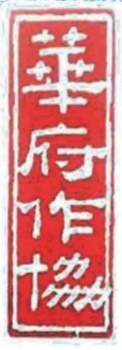 申請者經本會幹事會全體成員通過後，即成為會員。申請者請填妥本表，會費寄交華府作協財務李敏珠。聯繫電話：(301)257-1438, 聯繫電郵： mcchen168@gmail.com請郵寄支票至: 	Min Chen (NACWA-DC)7401 Westlake Terrace		Or by Zelle to:#102			mcchen168@gmail.comBethesda, MD 20817* 註: 如有入會問題請聯絡會長姚志白 Email： maxwellyao25@gmail.com簽名：＿＿＿＿＿＿＿＿＿＿＿姓名(中文)姓名(英文)Last Name:                                First Name:                            Middle:住址(英文)電話Home:                                         Work:                                     Cell:Email(請字跡清楚)Home:                                                           Work:會費口 個人會員年費: $20              口 家庭會員年費: $30口 個人永久會員年費: $200     口 家庭永久會員年費: $300# 常青會員（年滿八十歲）免會費家屬會員姓名(中文)                                                                      #與會員關係：家屬姓名(英文)Last Name:                                First Name:                            Middle: